Szkoła Podstawowa w Charzykowach 
ul. Szkolna 189-606 CharzykowyKARTA ZGŁOSZENIA DO ŚWIETLICY W ROKU SZKOLNYM 2023/2024………………………………………..kl. ……….. będzie uczęszczał(a) do świetlicy w godz. od ......... do........... 
ze względu na godziny mojej pracy.Do odjazdu pierwszym autobusem / po zakończeniu zajęć – właściwe podkreślićData urodzenia dziecka....................................... Adres zamieszkania dziecka.......................................................Telefon domowy........................................./tel. komórkowy..................................................................................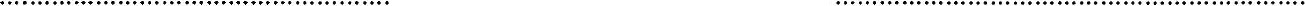 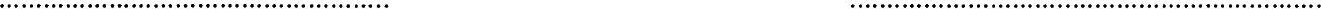 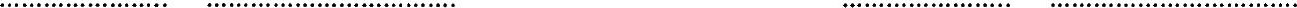 (Godziny pracy)	(Telefon)	(Godziny pracy)	(Telefon)Potwierdzam prawdziwość przedłożonych przeze mnie danych.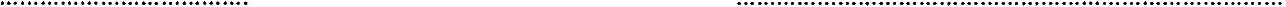 	Data	Czytelny podpis rodzicówWażne informacje o zdrowiu dziecka...........................................................................................................................................................................................................................................................................................................................................Wszelkie zmiany dotyczące wyjścia dziecka ze świetlicy szkolnej reguluje Regulamin świetlicy.Upoważniam do odbioru ze świetlicy:1. .................................................................2. .................................................................3. .................................................................Czytelny podpis rodzicówDziecko zostało przyjęte do świetlicy szkolnej z dniem....................................................................................... Dziecko zostało wypisane ze świetlicy z dniem...................................................................................................DEKLARACJAImię i nazwisko rodzica ………………………………………………………………………………………………………Deklaruję dobrowolną składkę na fundusz świetlicy szkolnej w Szkole Podstawowej w Charzykowach w wysokości ............................................ zł/miesiąc.Charzykowy, dnia ................................................	                         ............................................................................Czytelny podpis rodzicówREGULAMIN ŚWIETLICY w Szkole Podstawowej w Charzykowach (najważniejsze informacje)Uczeń przychodzący do świetlicy zgłasza się do nauczyciela świetlicy.Uczeń ma obowiązek informowania nauczyciela świetlicy o każdorazowym, nawet krótkotrwałym oddaleniu się.Uczeń ma prawo uczestniczyć we wszystkich zajęciach organizowanych przez nauczycieli świetlicy.Świetlica czynna jest od godziny 6.30 do 9.30  (w zależności od planu zajęć) oraz od 11.30 do 15.30.Uczniowie korzystający ze świetlicy szkolnej mają obowiązek szanować i dbać 
o wyposażenie świetlicy. Za umyślne, wynikłe z nieprzestrzegania umów zniszczenia przez dziecko sprzętu, zabawek i innych rzeczy wchodzących w skład wyposażenia świetlicy odpowiadają rodzice.Wszelkie sytuacje związane z wychodzeniem i odbieraniem dzieci ze świetlicy oraz wszelkie zmiany prosimy przekazywać pisemnie. Szczególnie dotyczy to samodzielnych wyjść dziecka ze świetlicy.W sytuacji, gdy dziecko będzie odbierała inna osoba niż podana w karcie zgłoszeń, należy dostarczyć pisemne oświadczenie z dokładną informacją, czy jest to jednorazowa sytuacja, czy też zmiana na stałe.Uczeń notorycznie łamiący reguły zachowania w świetlicy, nie reagujący na pisemne i ustne uwagi nauczycieli, wychowawców oraz rodziców stwarzający zagrożenie dla zdrowia życia innych uczniów przebywających w świetlicy będzie skreślony z listy wychowanków świetlicy szkolnej.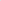 Nie wypuszczamy dzieci ze świetlicy szkolnej na prośbę telefoniczną ani 
w przypadku informacji słownej dziecka lub innej osoby.Prosimy o punktualne odbieranie dzieci i nieprzedłużanie czasu pracy świetlicy.Całość Regulaminu, wraz z Procedurą odbierania dzieci ze świetlicy, dostępne są na stronie internetowej szkoły oraz na tablicy ogłoszeń przy sali świetlicowej.Prosimy o czytelne podpisywanie oświadczeń.Zapoznałem/łam się i akceptuję Regulamin świetlicy.……………………………………..                                                         ……………………………………………..                       data	                                                                                                                                                  czytelny podpis rodzicówOJCIEC (OPIEKUN PRAWNY)MATKA (OPIEKUNKA PRAWNA)(imię i nazwisko)(imię i nazwisko)(Miejsce pracy, stałe/czasowe-(Miejsce pracy, stałe/czasowe-pieczątka zakładu pracy )pieczątka zakładu pracy)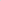 